ЗАГЛАВИЕ(Times New Roman, 14 pt., удебелено, центрирано, главни букви)Автор(и) (имена на автора) Университет / ИнституцияЕ-мейл(Times New Roman, 14 pt., Bold, Justified)Резюме: резюме на български език в обем до 150 думи. (Times New Roman, 12 pt., Justified)Ключови думи: ключови думи на български език (от 3 до 6)(Times New Roman, 12 pt., Justified)JEL: (Да се прилага http://ideas.repec.org/j/)HEADING IN ENGLISH (Times New Roman, 14 pt., Bold, Center, All caps)Author(s) (names)University / InstitutionЕ-mail(Times New Roman, 14 pt., Bold, Justified)Abstract: abstract of the publication in English in volume up to 150 words (Times New Roman, 12 pt., Bold, Justified)Key words: the key words in English (from 3 то 6)(Times New Roman, 12 pt., Justified)Следва текстът на публикацията.  (Times New Roman, 14 pt., Justified) Минималният обем страници е 12, максималният – 20, включително графики, диаграми, таблици и библиография. Цитиране в APA Style. Цифрите и текста във всички таблици, графики и фигури се изписват с шрифт Times New Roman, 12 pt. Формулите се създават с Equation Editor.Например:ТаблициТаблица 1: Разпределение на класовете думиИзточник: …………Фигури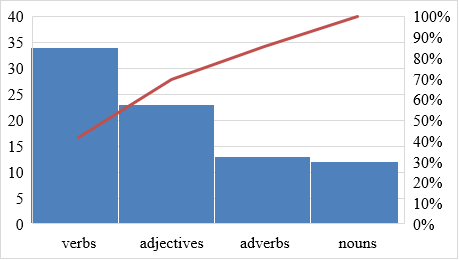 Фиг. 1: Разпределение на класовете думиИзточник: …………Накрая се оформя Използвани източници (Times New Roman, 12 pt., Justified)Например:Използвани източници:Cândido, C.J.F. and S.P. Santos (2015) Strategy implementation: What is the failure rate? Journal of Management & Organization,21(2),237-262. DOI: http://dx.doi.org/10.1017/jmo.2014.77 Fredrickson, J.W. and Iaquinto, A.L. (1989). Inertia and creeping rationality in strategic decision processes. Academy of Management Journal, 32(3), 516-542.Vanden Wyngaerd, Guido. 2017. Forest quickstart guide. https://linng.auf.net/lingbuzz В края на статията се посочва кратка информация за всеки автор (4-5 реда), вкл. академична длъжност. На нов ред се посочва идентификационен номер на автора в научни бази данни.Например: Пламен М. Павлов е главен асистент, доктор по икономика в катедра „Индустриален бизнес“, Икономически университет – Варна, България.ORCID ID: 0000-0003-4234-8016СъществителниГлаголиПрилагелниНаречияАбсолютно разпределение12342313Относителноразпределение3.18.95.73.2